致理科技大學110年度自主學習競賽活動報名表※注意事項：1.請先線上報名，網址https://forms.gle/cUKRQ6ZkiLc94xxF82.報名表件填寫完成後，請於110年6月18日(星期五)下午5時前，將此報名表(PDF檔，競賽須知需簽名)及計畫書電子檔(PDF檔)寄至致理科技大學教學發展中心學習促進組信箱：bk202bk100@gmail.com (信件主旨：「110年度自主學習競賽報名-計畫名稱」)，完成報名程序。致理科技大學110年度自主學習競賽活動報名表【競 賽 須 知】團隊編號團隊編號團隊編號團隊編號                                   (由主辦單位填寫)                                   (由主辦單位填寫)                                   (由主辦單位填寫)                                   (由主辦單位填寫)                                   (由主辦單位填寫)                                   (由主辦單位填寫)                                   (由主辦單位填寫)                                   (由主辦單位填寫)                                   (由主辦單位填寫)                                   (由主辦單位填寫)                                   (由主辦單位填寫)                                   (由主辦單位填寫)                                   (由主辦單位填寫)                                   (由主辦單位填寫)                                   (由主辦單位填寫)                                   (由主辦單位填寫)學校名稱(請填寫全名)學校名稱(請填寫全名)學校名稱(請填寫全名)學校名稱(請填寫全名)計畫名稱計畫名稱計畫名稱計畫名稱團隊指導老師(若無則免填)團隊指導老師(若無則免填)團隊指導老師(若無則免填)姓名姓名系所系所系所團隊指導老師(若無則免填)團隊指導老師(若無則免填)團隊指導老師(若無則免填)聯絡電話聯絡電話E-mailE-mailE-mail團隊負責人1姓名學號學號科系科系年級年級性別男 女團隊負責人1手機E-mail22姓名學號學號科系科系年級年級性別男 女22手機E-mail33姓名學號科系年級年級性別性別男 女33手機E-mail44姓名學號學號科系科系年級年級性別男 女44手機E-mail注意事項：填寫資料表時請留意，開頭第一位同學(編號1號)為團隊負責人，代表該團隊行使本次活動相關權利、義務，  本中心亦將直接與其聯繫相關事宜。參與本活動所填寫之個人資料，主辦單位將善盡保密之責，絕不外洩，敬請安心填寫。此「成員資料表」請以電腦打字方式完成，於繳交前詳細確認資料正確性，並轉為『PDF檔』繳交。注意事項：填寫資料表時請留意，開頭第一位同學(編號1號)為團隊負責人，代表該團隊行使本次活動相關權利、義務，  本中心亦將直接與其聯繫相關事宜。參與本活動所填寫之個人資料，主辦單位將善盡保密之責，絕不外洩，敬請安心填寫。此「成員資料表」請以電腦打字方式完成，於繳交前詳細確認資料正確性，並轉為『PDF檔』繳交。注意事項：填寫資料表時請留意，開頭第一位同學(編號1號)為團隊負責人，代表該團隊行使本次活動相關權利、義務，  本中心亦將直接與其聯繫相關事宜。參與本活動所填寫之個人資料，主辦單位將善盡保密之責，絕不外洩，敬請安心填寫。此「成員資料表」請以電腦打字方式完成，於繳交前詳細確認資料正確性，並轉為『PDF檔』繳交。注意事項：填寫資料表時請留意，開頭第一位同學(編號1號)為團隊負責人，代表該團隊行使本次活動相關權利、義務，  本中心亦將直接與其聯繫相關事宜。參與本活動所填寫之個人資料，主辦單位將善盡保密之責，絕不外洩，敬請安心填寫。此「成員資料表」請以電腦打字方式完成，於繳交前詳細確認資料正確性，並轉為『PDF檔』繳交。注意事項：填寫資料表時請留意，開頭第一位同學(編號1號)為團隊負責人，代表該團隊行使本次活動相關權利、義務，  本中心亦將直接與其聯繫相關事宜。參與本活動所填寫之個人資料，主辦單位將善盡保密之責，絕不外洩，敬請安心填寫。此「成員資料表」請以電腦打字方式完成，於繳交前詳細確認資料正確性，並轉為『PDF檔』繳交。注意事項：填寫資料表時請留意，開頭第一位同學(編號1號)為團隊負責人，代表該團隊行使本次活動相關權利、義務，  本中心亦將直接與其聯繫相關事宜。參與本活動所填寫之個人資料，主辦單位將善盡保密之責，絕不外洩，敬請安心填寫。此「成員資料表」請以電腦打字方式完成，於繳交前詳細確認資料正確性，並轉為『PDF檔』繳交。注意事項：填寫資料表時請留意，開頭第一位同學(編號1號)為團隊負責人，代表該團隊行使本次活動相關權利、義務，  本中心亦將直接與其聯繫相關事宜。參與本活動所填寫之個人資料，主辦單位將善盡保密之責，絕不外洩，敬請安心填寫。此「成員資料表」請以電腦打字方式完成，於繳交前詳細確認資料正確性，並轉為『PDF檔』繳交。注意事項：填寫資料表時請留意，開頭第一位同學(編號1號)為團隊負責人，代表該團隊行使本次活動相關權利、義務，  本中心亦將直接與其聯繫相關事宜。參與本活動所填寫之個人資料，主辦單位將善盡保密之責，絕不外洩，敬請安心填寫。此「成員資料表」請以電腦打字方式完成，於繳交前詳細確認資料正確性，並轉為『PDF檔』繳交。注意事項：填寫資料表時請留意，開頭第一位同學(編號1號)為團隊負責人，代表該團隊行使本次活動相關權利、義務，  本中心亦將直接與其聯繫相關事宜。參與本活動所填寫之個人資料，主辦單位將善盡保密之責，絕不外洩，敬請安心填寫。此「成員資料表」請以電腦打字方式完成，於繳交前詳細確認資料正確性，並轉為『PDF檔』繳交。注意事項：填寫資料表時請留意，開頭第一位同學(編號1號)為團隊負責人，代表該團隊行使本次活動相關權利、義務，  本中心亦將直接與其聯繫相關事宜。參與本活動所填寫之個人資料，主辦單位將善盡保密之責，絕不外洩，敬請安心填寫。此「成員資料表」請以電腦打字方式完成，於繳交前詳細確認資料正確性，並轉為『PDF檔』繳交。注意事項：填寫資料表時請留意，開頭第一位同學(編號1號)為團隊負責人，代表該團隊行使本次活動相關權利、義務，  本中心亦將直接與其聯繫相關事宜。參與本活動所填寫之個人資料，主辦單位將善盡保密之責，絕不外洩，敬請安心填寫。此「成員資料表」請以電腦打字方式完成，於繳交前詳細確認資料正確性，並轉為『PDF檔』繳交。注意事項：填寫資料表時請留意，開頭第一位同學(編號1號)為團隊負責人，代表該團隊行使本次活動相關權利、義務，  本中心亦將直接與其聯繫相關事宜。參與本活動所填寫之個人資料，主辦單位將善盡保密之責，絕不外洩，敬請安心填寫。此「成員資料表」請以電腦打字方式完成，於繳交前詳細確認資料正確性，並轉為『PDF檔』繳交。注意事項：填寫資料表時請留意，開頭第一位同學(編號1號)為團隊負責人，代表該團隊行使本次活動相關權利、義務，  本中心亦將直接與其聯繫相關事宜。參與本活動所填寫之個人資料，主辦單位將善盡保密之責，絕不外洩，敬請安心填寫。此「成員資料表」請以電腦打字方式完成，於繳交前詳細確認資料正確性，並轉為『PDF檔』繳交。注意事項：填寫資料表時請留意，開頭第一位同學(編號1號)為團隊負責人，代表該團隊行使本次活動相關權利、義務，  本中心亦將直接與其聯繫相關事宜。參與本活動所填寫之個人資料，主辦單位將善盡保密之責，絕不外洩，敬請安心填寫。此「成員資料表」請以電腦打字方式完成，於繳交前詳細確認資料正確性，並轉為『PDF檔』繳交。注意事項：填寫資料表時請留意，開頭第一位同學(編號1號)為團隊負責人，代表該團隊行使本次活動相關權利、義務，  本中心亦將直接與其聯繫相關事宜。參與本活動所填寫之個人資料，主辦單位將善盡保密之責，絕不外洩，敬請安心填寫。此「成員資料表」請以電腦打字方式完成，於繳交前詳細確認資料正確性，並轉為『PDF檔』繳交。注意事項：填寫資料表時請留意，開頭第一位同學(編號1號)為團隊負責人，代表該團隊行使本次活動相關權利、義務，  本中心亦將直接與其聯繫相關事宜。參與本活動所填寫之個人資料，主辦單位將善盡保密之責，絕不外洩，敬請安心填寫。此「成員資料表」請以電腦打字方式完成，於繳交前詳細確認資料正確性，並轉為『PDF檔』繳交。注意事項：填寫資料表時請留意，開頭第一位同學(編號1號)為團隊負責人，代表該團隊行使本次活動相關權利、義務，  本中心亦將直接與其聯繫相關事宜。參與本活動所填寫之個人資料，主辦單位將善盡保密之責，絕不外洩，敬請安心填寫。此「成員資料表」請以電腦打字方式完成，於繳交前詳細確認資料正確性，並轉為『PDF檔』繳交。注意事項：填寫資料表時請留意，開頭第一位同學(編號1號)為團隊負責人，代表該團隊行使本次活動相關權利、義務，  本中心亦將直接與其聯繫相關事宜。參與本活動所填寫之個人資料，主辦單位將善盡保密之責，絕不外洩，敬請安心填寫。此「成員資料表」請以電腦打字方式完成，於繳交前詳細確認資料正確性，並轉為『PDF檔』繳交。注意事項：填寫資料表時請留意，開頭第一位同學(編號1號)為團隊負責人，代表該團隊行使本次活動相關權利、義務，  本中心亦將直接與其聯繫相關事宜。參與本活動所填寫之個人資料，主辦單位將善盡保密之責，絕不外洩，敬請安心填寫。此「成員資料表」請以電腦打字方式完成，於繳交前詳細確認資料正確性，並轉為『PDF檔』繳交。注意事項：填寫資料表時請留意，開頭第一位同學(編號1號)為團隊負責人，代表該團隊行使本次活動相關權利、義務，  本中心亦將直接與其聯繫相關事宜。參與本活動所填寫之個人資料，主辦單位將善盡保密之責，絕不外洩，敬請安心填寫。此「成員資料表」請以電腦打字方式完成，於繳交前詳細確認資料正確性，並轉為『PDF檔』繳交。※請參賽團隊詳閱下列各項須知，並於表下簽名列印後繳交※本團隊每位參加者保證所有填寫或提出資料均真實無誤，且未冒用第三人之資料，如有不實或不正確之情事，參加者將被取消參加及得獎資格。本團隊之計畫內容、影音紀錄會尊重他人創意及智慧財產權，若發現有惡意抄襲、模仿或剽竊他人作品或創意等侵權之情事而未引註者，主辦單位將有權取消團隊參加競賽資格，若為獲獎團隊則取消得獎資格並追回獎勵金/獎品及獎狀，若其行為涉及違法或侵權疑慮時，由團隊自行負責。本參賽團隊將遵守參賽規範與評審之決議，若因違反相關活動規定而致淘汰時，不會提出異議。團隊繳交之相關活動資料（含報名表件、計畫書、影音紀錄、簡報…等），主辦單位將謹慎保管不予退還，故建議團隊於繳交前視需要自行預留備份。本團隊同意主辦單位基於活動推展目的，得公布團隊參賽相關訊息於網站。獲獎勵團隊所繳交之相關活動資料（含文字、聲音、圖片及影片），將無償授權主辦單位作為業務推展使用，另主辦單位對上述資料擁有修改、複製、上網、公開展示播放及製成各式文宣等權利，惟不得作為商業營利用途。獲獎勵團隊有義務配合後續自主學習活動宣傳，如：校園分享會等，但不另支付演講及出席等費用。參賽團隊於決賽暨頒獎典禮無故未到或中途棄賽，將取消所有獎勵資格。本屆各團隊於各階段所獲取之獎勵金將於總決賽後，相關扣稅問題則請團隊自行協商處理。依據中華民國稅法規定，獎金須申報所得稅，故所有獎金受領人將會收到扣繳憑單。本團隊成員皆已確實詳閱且同意本競賽活動之相關規定，並授權團隊負責人代表簽署本須知。本須知如有未盡事宜，主辦單位得隨時解釋修正之，若有任何變更將不另行通知，請隨時注意本校教學發展中心學習促進組(請掃左下QR code)，如有相關疑問請洽詢本校教學發展中心學習促進組楊筱茹小姐(#1811)。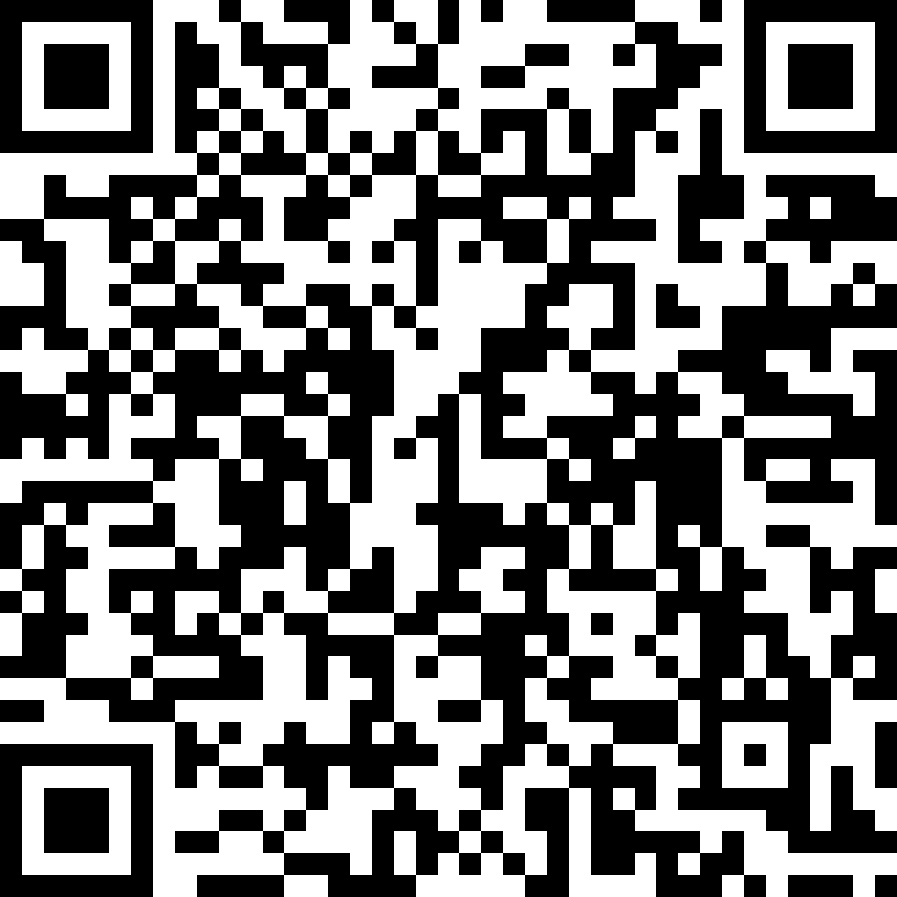 團隊負責人：                    (親筆簽名)110年     月     日